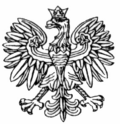 WOJEWODA MAZOWIECKI			Warszawa, 30 stycznia 2019 r.WNP-I.4131.13.2019.DKRada Powiatu Grodziskiego ul. Kościuszki 30 05-825 Grodzisk Mazowiecki Rozstrzygnięcie nadzorczeNa podstawie art. 79 ust. 1 ustawy z dnia 5 czerwca 1998 r. o samorządzie powiatowym (Dz. U. z 2018 r. poz. 995, z późn. zm.)stwierdzam nieważność- § 6 ust. 14 i 15 „Programu współpracy Powiatu Grodziskiego z organizacjami pozarządowymi oraz podmiotami na 2019 r.”, który to Program stanowi załącznik do uchwały Nr 14/III/18 z dnia 20 grudnia 2018 r.,- § 3 ust. 2 i ust. 3 „Regulaminu pracy Komisji Konkursowej” stanowiącego załącznik  do „Programu współpracy Powiatu Grodziskiego z organizacjami pozarządowymi oraz podmiotami na 2019 r. (zwanego dalej „Regulaminem pracy Komisji Konkursowej”), który to Program stanowi załącznik 
do uchwały Nr 14/III/18 z dnia 20 grudnia 2018 r.UzasadnienieRada Powiatu Grodziskiego w dniu 20 grudnia 2018 r. podjęła uchwałę Nr 14/III/18 w sprawie uchwalenia Programu współpracy Powiatu Grodziskiego z organizacjami pozarządowymi oraz podmiotami na 2019 r.W uchwale wskazano, że podstawę prawną do jej podjęcia stanowią przepisy art. 12 pkt 11 ustawy o samorządzie powiatowym w zw. z art. 5a ust. 1 i ust. 4 ustawy z dnia 24 kwietnia 2003 r. o działalności pożytku publicznego i o wolontariacie (Dz. U. z 2018 r. poz. 450, z późn. zm.).W § 6 ust. 14 i 15 „Programu współpracy Powiatu Grodziskiego z organizacjami pozarządowymi oraz podmiotami na 2019 r.” Rada Powiatu postanowiła, że:„14. Wykorzystanie dotacji niezgodne z przeznaczeniem wyklucza prawo organizacji pozarządowej lub podmiotu do otrzymania dotacji przez kolejne trzy lata, licząc od dnia stwierdzenia nieprawidłowego wykorzystania dotacji.15. Decyzję o utracie prawa do ubiegania się o uzyskanie dotacji na wniosek Skarbnika Powiatu podejmuje Zarząd.”.    W ustawie o działalności pożytku publicznego i o wolontariacie brak jest delegacji do wprowadzenia obostrzenia w zakresie braku możliwości uzyskania dotacji w przypadku wykorzystania dotacji niezgodnie z przeznaczeniem.   Należy także mieć na względzie przepis art. 252 ust. 1 pkt 1 ustawy z dnia 27 sierpnia 2009 r. 
o finansach publicznych ( Dz. U. z 2017 r. poz. 2077, z późn. zm.), zgodnie z którym dotacje udzielone z budżetu jednostki samorządu terytorialnego wykorzystane niezgodnie z przeznaczeniem, podlegają zwrotowi do budżetu wraz z odsetkami w wysokości określonej jak dla zaległości podatkowych, w ciągu 15 dni od dnia stwierdzenia okoliczności, o której mowa powyżej.Jak wynika z powyższego, Rada Powiatu stworzyła w kwestionowanym zapisie własną przesłankę odnośnie sankcji za wykorzystanie dotacji niezgodnie z przeznaczeniem, co może mieć miejsce wyłącznie na poziomie ustawy. Jest to z jednej strony modyfikacja przepisu ustawowego, a z drugiej przekroczenie delegacji ustawowej.      Ponadto poprzez odwołanie do zapisu, który podlega stwierdzeniu nieważności, konieczne jest unieważnienie zapisu zależnego z racji ich funkcjonalnego powiązania.        W sytuacji, gdy mamy do czynienia z sekwencją zdarzeń wywołanych danymi zapisami, które są ze sobą powiązane, zaś zapis zależny oparty jest na uregulowaniu pierwotnym, którego nieważność została stwierdzona, bądź jest przedmiotem postępowania w sprawie stwierdzenia nieważności, 
i którego skutki prawne zostały zniesione, przyjąć należy, że zapis zależny również został podjęty 
w sposób sprzeczny z prawem. Z tego powodu zapis podstawowy wpływa w sposób bezpośredni na ocenę prawną zapisu zależnego. Stąd konieczne jest stwierdzenie nieważności zapisu § 6 ust. 15 „Programu współpracy Powiatu Grodziskiego z organizacjami pozarządowymi oraz podmiotami na 2019r.”, przewidującego kompetencję Zarządu Powiatu do podjęcia decyzji o utracie prawa do ubiegania się o uzyskanie dotacji.W  § 3 ust. 2 i ust. 3 „Regulaminu pracy Komisji Konkursowej” Rada Powiatu postanowiła, że :„2. Członkiem Komisji nie może być osoba, która: 1) jest osobą najbliższą dla osoby reprezentującej oferenta w rozumieniu art. 115 § 11 ustawy z dnia 6 czerwca 1997 r. Kodeks karny (tzn. małżonek, wstępny, zstępny, rodzeństwo, powinowaty w tej samej linii lub stopniu, osoba pozostająca w stosunku przysposobienia oraz jej małżonek, osoba pozostająca we wspólnym pożyciu),2) pozostaje w stosunku nadrzędności lub podległości służbowej z osobą reprezentującą oferenta,3) pozostaje z osobą reprezentującą oferenta w innych relacjach, mogących budzić podejrzenie 
o stronniczość lub interesowność. 3. W sytuacji, o której mowa w ust. 2 Zarząd dokonuje wyłączenia i powołuje nowego członka Komisji”.Należy zaznaczyć, że zgodnie z art. 15 ust. 2f ustawy o działalności pożytku publicznego 
i o wolontariacie do członków komisji konkursowej biorących udział w opiniowaniu ofert stosuje się przepisy ustawy z dnia 14 czerwca 1960 r. - Kodeks postępowania administracyjnego (Dz.U. z 2018 r. poz. 2096, z późn. zm.) dotyczące wyłączenia pracownika.Jak wynika z powyższego przepisu, ustawa o działalności pożytku publicznego i o wolontariacie reguluje, we własnym zakresie, kwestie wyłączenia członka komisji opiniującego oferty, odsyłając do stosowania przepisów Kodeksu postępowania administracyjnego, dotyczących wyłączenia pracownika.     „Z racji, iż rada gminy (miasta, powiatu-przyp. aut.) nie została uprawniona do definiowania pojęć, którymi posługuje się ustawodawca, to tym samym niedopuszczalne jest również dokonywanie zmian w definicjach ustawowych i regulowanie niektórych kwestii w sposób odmienny niż uczynił to ustawodawca” (wyrok Wojewódzkiego Sądu Administracyjnego w Gliwicach z dnia 30 października 2014 r. I SA/Gl 636/14). „Ustanowiona w art. 7 Konstytucji RP zasada legalności oznacza, że każde działanie organu władzy publicznej musi mieć oparcie w obowiązujących przepisach prawa. Zarówno organy gminy, jak i organy powiatu muszą ściśle uwzględniać wytyczne zawarte w upoważnieniu ustawowym. Odstąpienie od tej zasady narusza związek formalny i materialny pomiędzy aktem wykonawczym a ustawą, co z reguły stanowi istotne naruszenie prawa” (wyrok Wojewódzkiego Sądu Administracyjnego we Wrocławiu 
z dnia 20 sierpnia 2009 r. IV SA/Wr 248/09).Należy zatem stwierdzić, że Rada Powiatu przekroczyła ustawową kompetencję poprzez odwołanie do Kodeksu karnego oraz zmodyfikowanie przesłanek wyłączenia pracownika wskazanych w kpa.   Mając na uwadze powyższe, stwierdzenie nieważności przedmiotowej uchwały Rady Powiatu Grodziskiego, we wskazanej w petitum części, jest w pełni uzasadnione.Na niniejsze rozstrzygnięcie nadzorcze Powiatowi przysługuje skarga do Wojewódzkiego Sądu Administracyjnego w Warszawie w terminie 30 dni od daty jego doręczenia, wnoszona 
za pośrednictwem organu, który skarżone orzeczenie wydał.Informuję, że rozstrzygnięcie nadzorcze wstrzymuje wykonanie uchwały z mocy prawa, w części objętej orzeczeniem, z dniem jego doręczenia.Wojewoda Mazowiecki:
Zdzisław Sipiera